Цикличное сбалансированное 10 дневное менюдля обеспечения питанием детей от 12 до 18 лет в Муниципальном бюджетном общеобразовательном учреждении средней общеобразовательной школе №2 р.п. Башмаково Башмаковского района Пензенской областина 2021/2022 учебный год.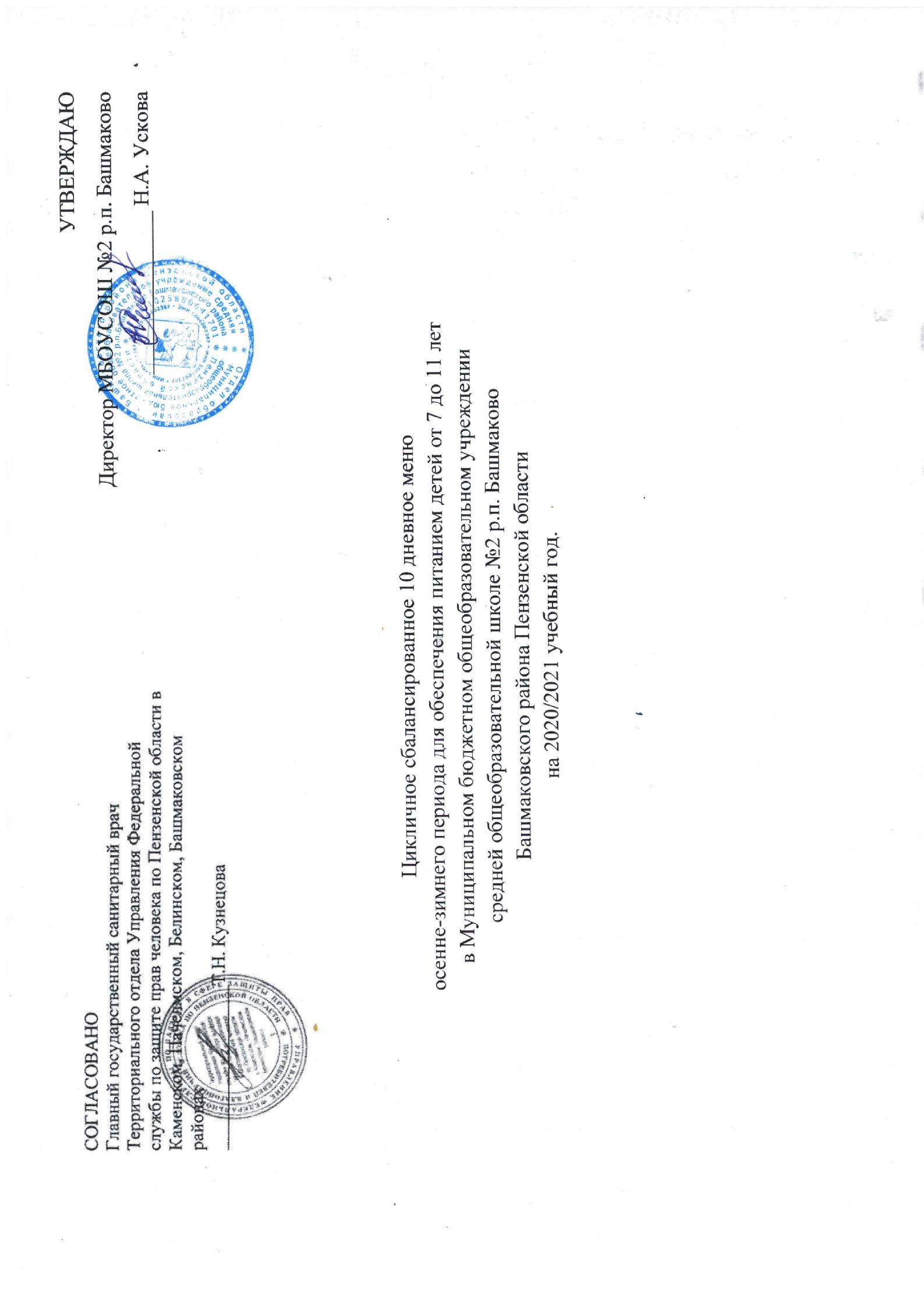 Неделя: перваяНеделя: перваяНеделя: перваяНеделя: перваяНеделя: перваяНеделя: перваяНеделя: перваяНеделя: перваяНеделя: перваяНеделя: перваяНеделя: перваяНеделя: перваяНеделя: перваяНеделя: перваяНеделя: перваяВозрастная категория: старшие 12-18 летВозрастная категория: старшие 12-18 летВозрастная категория: старшие 12-18 летВозрастная категория: старшие 12-18 летВозрастная категория: старшие 12-18 летВозрастная категория: старшие 12-18 летВозрастная категория: старшие 12-18 летВозрастная категория: старшие 12-18 летВозрастная категория: старшие 12-18 летВозрастная категория: старшие 12-18 летВозрастная категория: старшие 12-18 летВозрастная категория: старшие 12-18 летВозрастная категория: старшие 12-18 летВозрастная категория: старшие 12-18 летВозрастная категория: старшие 12-18 летДень: понедельникДень: понедельникДень: понедельникДень: понедельникДень: понедельникДень: понедельникДень: понедельникДень: понедельникДень: понедельникДень: понедельникДень: понедельникДень: понедельникДень: понедельникДень: понедельникДень: понедельникN рец. Сборник рецептур Прием пищи, наименование блюдаМасса порцииПищевые веществаПищевые веществаПищевые веществаЭнергетическаяВитамины (мг)Витамины (мг)Витамины (мг)Витамины (мг)Минеральные вещества (мг)Минеральные вещества (мг)Минеральные вещества (мг)Минеральные вещества (мг)N рец. Сборник рецептур Прием пищи, наименование блюдаМасса порции(г)(г)(г)ценностьВитамины (мг)Витамины (мг)Витамины (мг)Витамины (мг)Минеральные вещества (мг)Минеральные вещества (мг)Минеральные вещества (мг)Минеральные вещества (мг)N рец. Сборник рецептур Прием пищи, наименование блюдаМасса порцииБЖУ(ккал)С, мгВ1,мгВ2,мгА, мгСаРMgFe123456789101112131415Завтрак189//2008Каша пшенная жидкая2007.19.234.7250.70.150.150.140.05115.35153.2340.641.15Пшено  - 38.7Вода – 64.5Молоко  - 98Соль – 0.8Сахар – 3.9Масло сладко-сливочное–6.42008Батон  403.21.920.8115.00.000.000.000.007.6826.085.280.48377//2011Чай с лимоном200/15/170.20.0014.961.61.140.000.010.0013.295.104.580.43Чай Байховый  - 0.5Сахар - 15лимон - 7ИТОГО за завтрак462 10.511.170.4427.81.650.150.150.05136.32184.4150.502.06Обед99//2008Суп картофельный с бобовыми на курином бульоне2505.74.518.8139.04.600.190.080.2228.4177.7130.871.90Картофель с 01.01 по 28.02 - 50с 01.03 по 31.07 - 50с 01.08 по 31.08 - 50с 01.09 по 31.10 – 50с 01.11 по 31.12 - 50горох  лущенный - 20лук репчатый-10Морковьс 01.01 по 31.08 – 10С 01.09 по 31.12 - 10Масло сладко-слив - 5Бульон куриный  - 180309//2011Макаронные изделия  отварные2007.26.545.7269.800.000.080.040.0339.3455.6013.901.31макаронные изделия-66.8Соль – 3.3масло сливочное-7312/2008Птица, тушенная в сметанном соусе50/5015.5011.503.60180.009.000.060.000.0841.00144.0019.001.00Куры потрашен.-75Масло  подсолнечное - 4Соус сметанный - 502008Хлеб ржаной403.21.720.492.00.000.100.000.007.2034.807.601.60402//2008Компот из смеси сухофруктов2000.60.131.7131.00.000.020.000.0121.0023.0016.000.70смесь сухофруктов-20Сахар-20Лимонная кислота – 0.2ИТОГО за обед 79032.224.34120.15811.813.600.450.120.34139.95335.1187.376.51Всего за день42.7335.44190.551239.6215.250.600.270.39273.27519.52137.878.57Неделя: перваяНеделя: перваяНеделя: перваяНеделя: перваяНеделя: перваяНеделя: перваяНеделя: перваяНеделя: перваяНеделя: перваяНеделя: перваяНеделя: перваяНеделя: перваяНеделя: перваяНеделя: перваяНеделя: перваяВозрастная категория: старшие 12-18 летВозрастная категория: старшие 12-18 летВозрастная категория: старшие 12-18 летВозрастная категория: старшие 12-18 летВозрастная категория: старшие 12-18 летВозрастная категория: старшие 12-18 летВозрастная категория: старшие 12-18 летВозрастная категория: старшие 12-18 летВозрастная категория: старшие 12-18 летВозрастная категория: старшие 12-18 летВозрастная категория: старшие 12-18 летВозрастная категория: старшие 12-18 летВозрастная категория: старшие 12-18 летВозрастная категория: старшие 12-18 летВозрастная категория: старшие 12-18 летДень: вторникДень: вторникДень: вторникДень: вторникДень: вторникДень: вторникДень: вторникДень: вторникДень: вторникДень: вторникДень: вторникДень: вторникДень: вторникДень: вторникДень: вторникN рец.Прием пищи, наименование блюдаМасса порцииПищевые веществаПищевые веществаПищевые веществаЭнергетическаяВитамины (мг)Витамины (мг)Витамины (мг)Витамины (мг)Минеральные вещества (мг)Минеральные вещества (мг)Минеральные вещества (мг)Минеральные вещества (мг)N рец.Прием пищи, наименование блюдаМасса порции(г)(г)(г)ценностьВитамины (мг)Витамины (мг)Витамины (мг)Витамины (мг)Минеральные вещества (мг)Минеральные вещества (мг)Минеральные вещества (мг)Минеральные вещества (мг)N рец.Прием пищи, наименование блюдаМасса порцииБЖУ(ккал)СВ1В2АСаРMgFe123456789101112131415Завтрак09//2008Бутерброд с маслом и сыром40\10\104.69.79.9144.70.000.030.000.08122.6181.077.370.40Хлеб пшеничный - 2040 масло сливочное -6.7 10Сыр – 13.310382//2011Какао с молоком 2003.83.724.3146.80.520.030.120.02111.4395.5827.490.87Какао-порошок-4Молоко-100Сахар-20ИТОГО за завтрак 2608.413.434.2291.50.520.060.120.10234.04176.6534.861.27Обед33//2012Салат из свеклы 1001.46.18.393.53.880.020.030.0032.3037.6619.211.22Свекла с 01.01 по 31.08 – 97с 01.09 по 31.12 – 97Масло подсолнечное  – 688//2011Щи из свежей капусты с картофелем25010.712.78.8192.212.260.090.100.2144.20115.6929.172.03Бульон мясной - 140Говядина - 49Капуста белокочанная  – 50Картофель с 01.01 по 28.02 - 30с 01.03 по 31.07 - 30с 01.08 по 31.08 - 30с 01.09 по 31.10 - 30с 01.11 по 31.12 - 30Морковь  с 01. 01 по 31.08 - 10с 01.09 по 31.12 - 10Лук репчатый – 10Томатное пюре - 10Масло подсолнечное - 5 323//2008Каша гречневая рассыпчатая2004.86.150.1274.00.000.040.000.0414.63103.7434.580.80крупа гречневая -92масло сливочное-6.7Вода-153.3270//2011Котлеты «Московские» (полуфабрикат)10011.421.69.1276.00.040.050.090.0515.15111.0616.842.12говядина- 54.4Лук репчатый – 1.1хлеб пшеничный- 15.3вода – 21.8сухари- 4.4масло подсолнечное – 4.4Масло сладко-сливочное–10.9430//2008Чай с сахаром185/150.20.115.060.00.000.000.000.005.008.004.001.00Чай «Байховый»-1Сахар-152008Хлеб ржаной403.21.720.492.00.000.100.000.007.2034.807.601.60ИТОГО за обед 89031.748.3111.7987.616.180.300.220.30118.48410.95111.408.77Всего за день 40.061.7145.91279.216.700.360.340.40352.52587.60146.2610.04Неделя: перваяНеделя: перваяНеделя: перваяНеделя: перваяНеделя: перваяНеделя: перваяНеделя: перваяНеделя: перваяНеделя: перваяНеделя: перваяНеделя: перваяНеделя: перваяНеделя: перваяНеделя: перваяНеделя: перваяВозрастная категория: старшие 12-18 летВозрастная категория: старшие 12-18 летВозрастная категория: старшие 12-18 летВозрастная категория: старшие 12-18 летВозрастная категория: старшие 12-18 летВозрастная категория: старшие 12-18 летВозрастная категория: старшие 12-18 летВозрастная категория: старшие 12-18 летВозрастная категория: старшие 12-18 летВозрастная категория: старшие 12-18 летВозрастная категория: старшие 12-18 летВозрастная категория: старшие 12-18 летВозрастная категория: старшие 12-18 летВозрастная категория: старшие 12-18 летВозрастная категория: старшие 12-18 летДень: средаДень: средаДень: средаДень: средаДень: средаДень: средаДень: средаДень: средаДень: средаДень: средаДень: средаДень: средаДень: средаДень: средаДень: средаN рец.Прием пищи, наименование блюдаМасса порцииПищевые веществаПищевые веществаПищевые веществаЭнергетическаяВитамины (мг)Витамины (мг)Витамины (мг)Витамины (мг)Минеральные вещества (мг)Минеральные вещества (мг)Минеральные вещества (мг)Минеральные вещества (мг)N рец.Прием пищи, наименование блюдаМасса порции(г)(г)(г)ценностьВитамины (мг)Витамины (мг)Витамины (мг)Витамины (мг)Минеральные вещества (мг)Минеральные вещества (мг)Минеральные вещества (мг)Минеральные вещества (мг)N рец.Прием пищи, наименование блюдаМасса порцииБЖУ(ккал)СВ1В2АСаРMgFe123456789101112131415Завтрак184//2008Каша овсяная «Геркулес» вязкая2007.810.731.8254.90.500.170.140.05124.20195.9560.841.65Овсяные хлопья «Геркулес» 42.5Вода – 63.2молоко  - 95.5Соль – 1.1сахар -2масло сливочное -6.42008Батон  403.21.920.8115.00.000.000.000.007.6826.085.280.48430//2008Чай с сахаром185/150.20.115.060.00.000.000.000.005.008.004.001.00Чай «Байховый»-1Сахар-15ИТОГО за завтрак 44011.212.767.6429.90.500.170.140.05131.88222.0366.122.13Обед74//2011Рассольник на мясном бульоне (мелкошинкованный) 25014.013.413.0231.24.820.100.120.2838.07157.8233.592.30Крупа перловая - 5Картофель с 01.01 по 28.02 - 50с 01.03 по 31.07 – 50с 01.08 по 31.08 - 50 с 01.09 по 31.10 - 50с 01.11 по 31.12 - 50Морковь  с 01.01 по 31.08 - 10с 01.09 по 31.10 - 10Огурцы соленные - 15Лук репчатый – 2.5Масло сладко-сливочн – 2.5Сметана – 15% - 5Говядина - 67Вода – 67321//2011Капуста тушенная2004.95.920.2156.342.910.060.090.14113.3181.9341.142.47Капуста  белокочан – 229.2Масло сладко-сливоч - 7Морковь с 01.01 по 31.08 - 4с 01.09 по 31.12 - 4Лук репчатый – 8Томатное пюре – 12 Куриная грудка филе-  Сахар – 62008Хлеб ржаной403.21.720.492.00.000.100.000.007.2034.807.601.60441//2008Напиток из плодов шиповника2000.70.324.4103.0200.000.010.000.1613.003.003.001.00шиповник-20сахар-20Вода- 200ИТОГО за обед 69022.821.378.0582.5247.730.270.210.58171.58277.5585.337.37Всего за день34.034.0145.61012.4248.230.440.350.63303.46499.58151.459.50Неделя: перваяНеделя: перваяНеделя: перваяНеделя: перваяНеделя: перваяНеделя: перваяНеделя: перваяНеделя: перваяНеделя: перваяНеделя: перваяНеделя: перваяНеделя: перваяНеделя: перваяНеделя: перваяНеделя: перваяНеделя: перваяНеделя: перваяНеделя: перваяНеделя: перваяНеделя: перваяНеделя: перваяНеделя: перваяНеделя: перваяНеделя: перваяНеделя: перваяНеделя: перваяНеделя: перваяНеделя: перваяНеделя: перваяНеделя: перваяНеделя: перваяНеделя: перваяНеделя: перваяНеделя: перваяНеделя: перваяНеделя: перваяНеделя: перваяНеделя: перваяНеделя: перваяНеделя: перваяНеделя: перваяНеделя: перваяНеделя: перваяНеделя: перваяНеделя: перваяНеделя: перваяНеделя: перваяНеделя: перваяНеделя: перваяВозрастная категория: старшие 12-18 летВозрастная категория: старшие 12-18 летВозрастная категория: старшие 12-18 летВозрастная категория: старшие 12-18 летВозрастная категория: старшие 12-18 летВозрастная категория: старшие 12-18 летВозрастная категория: старшие 12-18 летВозрастная категория: старшие 12-18 летВозрастная категория: старшие 12-18 летВозрастная категория: старшие 12-18 летВозрастная категория: старшие 12-18 летВозрастная категория: старшие 12-18 летВозрастная категория: старшие 12-18 летВозрастная категория: старшие 12-18 летВозрастная категория: старшие 12-18 летВозрастная категория: старшие 12-18 летВозрастная категория: старшие 12-18 летВозрастная категория: старшие 12-18 летВозрастная категория: старшие 12-18 летВозрастная категория: старшие 12-18 летВозрастная категория: старшие 12-18 летВозрастная категория: старшие 12-18 летВозрастная категория: старшие 12-18 летВозрастная категория: старшие 12-18 летВозрастная категория: старшие 12-18 летВозрастная категория: старшие 12-18 летВозрастная категория: старшие 12-18 летВозрастная категория: старшие 12-18 летВозрастная категория: старшие 12-18 летВозрастная категория: старшие 12-18 летВозрастная категория: старшие 12-18 летВозрастная категория: старшие 12-18 летВозрастная категория: старшие 12-18 летВозрастная категория: старшие 12-18 летВозрастная категория: старшие 12-18 летВозрастная категория: старшие 12-18 летВозрастная категория: старшие 12-18 летВозрастная категория: старшие 12-18 летВозрастная категория: старшие 12-18 летВозрастная категория: старшие 12-18 летВозрастная категория: старшие 12-18 летВозрастная категория: старшие 12-18 летВозрастная категория: старшие 12-18 летВозрастная категория: старшие 12-18 летВозрастная категория: старшие 12-18 летВозрастная категория: старшие 12-18 летВозрастная категория: старшие 12-18 летВозрастная категория: старшие 12-18 летВозрастная категория: старшие 12-18 летДень: четвергДень: четвергДень: четвергДень: четвергДень: четвергДень: четвергДень: четвергДень: четвергДень: четвергДень: четвергДень: четвергДень: четвергДень: четвергДень: четвергДень: четвергДень: четвергДень: четвергДень: четвергДень: четвергДень: четвергДень: четвергДень: четвергДень: четвергДень: четвергДень: четвергДень: четвергДень: четвергДень: четвергДень: четвергДень: четвергДень: четвергДень: четвергДень: четвергДень: четвергДень: четвергДень: четвергДень: четвергДень: четвергДень: четвергДень: четвергДень: четвергДень: четвергДень: четвергДень: четвергДень: четвергДень: четвергДень: четвергДень: четвергДень: четвергN рец.Прием пищи, наименование блюдаПрием пищи, наименование блюдаПрием пищи, наименование блюдаПрием пищи, наименование блюдаПрием пищи, наименование блюдаПрием пищи, наименование блюдаПрием пищи, наименование блюдаМасса порцииМасса порцииМасса порцииПищевые веществаПищевые веществаПищевые веществаПищевые веществаПищевые веществаПищевые веществаПищевые веществаПищевые веществаЭнергетическаяЭнергетическаяЭнергетическаяЭнергетическаяЭнергетическаяВитамины (мг)Витамины (мг)Витамины (мг)Витамины (мг)Витамины (мг)Витамины (мг)Витамины (мг)Витамины (мг)Витамины (мг)Витамины (мг)Витамины (мг)Витамины (мг)Витамины (мг)Витамины (мг)Витамины (мг)Минеральные вещества (мг)Минеральные вещества (мг)Минеральные вещества (мг)Минеральные вещества (мг)Минеральные вещества (мг)Минеральные вещества (мг)Минеральные вещества (мг)Минеральные вещества (мг)Минеральные вещества (мг)Минеральные вещества (мг)N рец.Прием пищи, наименование блюдаПрием пищи, наименование блюдаПрием пищи, наименование блюдаПрием пищи, наименование блюдаПрием пищи, наименование блюдаПрием пищи, наименование блюдаПрием пищи, наименование блюдаМасса порцииМасса порцииМасса порции(г)(г)(г)(г)(г)(г)(г)(г)ценностьценностьценностьценностьценностьВитамины (мг)Витамины (мг)Витамины (мг)Витамины (мг)Витамины (мг)Витамины (мг)Витамины (мг)Витамины (мг)Витамины (мг)Витамины (мг)Витамины (мг)Витамины (мг)Витамины (мг)Витамины (мг)Витамины (мг)Минеральные вещества (мг)Минеральные вещества (мг)Минеральные вещества (мг)Минеральные вещества (мг)Минеральные вещества (мг)Минеральные вещества (мг)Минеральные вещества (мг)Минеральные вещества (мг)Минеральные вещества (мг)Минеральные вещества (мг)N рец.Прием пищи, наименование блюдаПрием пищи, наименование блюдаПрием пищи, наименование блюдаПрием пищи, наименование блюдаПрием пищи, наименование блюдаПрием пищи, наименование блюдаПрием пищи, наименование блюдаМасса порцииМасса порцииМасса порцииББББЖЖЖУ(ккал)(ккал)(ккал)(ккал)(ккал)ССССВ1В1В1В1В2В2В2В2АААСаСаСаРРРMgMgMgFe122222223334444555677777888899991010101011111112121213131314141415ЗавтракЗавтракЗавтракЗавтракЗавтракЗавтракЗавтрак130//2002Запеканка из творога со сгущенным молоком  Запеканка из творога со сгущенным молоком  Запеканка из творога со сгущенным молоком  Запеканка из творога со сгущенным молоком  Запеканка из творога со сгущенным молоком  Запеканка из творога со сгущенным молоком  Запеканка из творога со сгущенным молоком  150/20150/20150/2020.620.620.620.615.215.215.240.9385.7385.7385.7385.7385.70.390.390.390.390.090.090.090.090.310.310.310.310.090.090.09207.14207.14207.14242.77242.77242.7729.6429.6429.640.83творог -78.6творог -78.6творог -78.6творог -78.6творог -78.6творог -78.6творог -78.6 мука пшеничная-31 мука пшеничная-31 мука пшеничная-31 мука пшеничная-31 мука пшеничная-31 мука пшеничная-31 мука пшеничная-31молоко-29молоко-29молоко-29молоко-29молоко-29молоко-29молоко-29яйцо-10.4яйцо-10.4яйцо-10.4яйцо-10.4яйцо-10.4яйцо-10.4яйцо-10.4сахар-5.2сахар-5.2сахар-5.2сахар-5.2сахар-5.2сахар-5.2сахар-5.2Сода – 0.02Сода – 0.02Сода – 0.02Сода – 0.02Сода – 0.02Сода – 0.02Сода – 0.02масло сливочное-5.2масло сливочное-5.2масло сливочное-5.2масло сливочное-5.2масло сливочное-5.2масло сливочное-5.2масло сливочное-5.2Сгущенное молоко – 20.7Сгущенное молоко – 20.7Сгущенное молоко – 20.7Сгущенное молоко – 20.7Сгущенное молоко – 20.7Сгущенное молоко – 20.7Сгущенное молоко – 20.7411//2008Кисель Кисель Кисель Кисель Кисель Кисель Кисель 2002002000.10.10.10.10.10.10.127.9113.0113.0113.0113.0113.02.002.002.002.000.010.010.010.010.000.000.000.000.000.000.005.005.005.008.008.008.002.002.002.000.40Концентрат киселя – 24Концентрат киселя – 24Концентрат киселя – 24Концентрат киселя – 24Концентрат киселя – 24Концентрат киселя – 24Концентрат киселя – 24Сахар – 10Сахар – 10Сахар – 10Сахар – 10Сахар – 10Сахар – 10Сахар – 10Лимонная кислота – 0.2Лимонная кислота – 0.2Лимонная кислота – 0.2Лимонная кислота – 0.2Лимонная кислота – 0.2Лимонная кислота – 0.2Лимонная кислота – 0.2Вода - 190Вода - 190Вода - 190Вода - 190Вода - 190Вода - 190Вода - 190ИТОГО за завтракИТОГО за завтракИТОГО за завтракИТОГО за завтракИТОГО за завтракИТОГО за завтракИТОГО за завтрак 370 370 37020.720.720.720.715.315.315.368.8498.7498.7498.7498.7498.72.392.392.392.390.100.100.100.100.310.310.310.310.090.090.09212.14212.14212.14250.77250.77250.7731.6431.6431.641.23ОбедОбедОбедОбедОбедОбедОбед45//2011Салат из белокочанной капусты  Салат из белокочанной капусты  Салат из белокочанной капусты  Салат из белокочанной капусты  Салат из белокочанной капусты  Салат из белокочанной капусты  Салат из белокочанной капусты  1001001001.51.51.51.55.15.15.18.988.388.388.388.388.317.1817.1817.1817.180.020.020.020.020.040.040.040.040.040.040.0444.5444.5444.5424.6924.6924.6913.2413.2413.240.81Капуста белокочанная -78.8Капуста белокочанная -78.8Капуста белокочанная -78.8Капуста белокочанная -78.8Капуста белокочанная -78.8Капуста белокочанная -78.8Капуста белокочанная -78.8Лук зеленый – 10Лук зеленый – 10Лук зеленый – 10Лук зеленый – 10Лук зеленый – 10Лук зеленый – 10Лук зеленый – 10Лимонная кислота – 0.3Лимонная кислота – 0.3Лимонная кислота – 0.3Лимонная кислота – 0.3Лимонная кислота – 0.3Лимонная кислота – 0.3Лимонная кислота – 0.3Сахар – 5Сахар – 5Сахар – 5Сахар – 5Сахар – 5Сахар – 5Сахар – 5Масло подсолнечное - 5Масло подсолнечное - 5Масло подсолнечное - 5Масло подсолнечное - 5Масло подсолнечное - 5Масло подсолнечное - 5Масло подсолнечное - 5111/2011Суп с макаронными изделиямиСуп с макаронными изделиямиСуп с макаронными изделиямиСуп с макаронными изделиямиСуп с макаронными изделиямиСуп с макаронными изделиямиСуп с макаронными изделиями2502502502.82.82.82.85.45.45.415.6122.3122.3122.3122.3122.30.830.830.830.830.040.040.040.040.030.030.030.030.270.270.2713.7713.7713.7732.6632.6632.669.579.579.570.65Бульон из кур - 180Бульон из кур - 180Бульон из кур - 180Бульон из кур - 180Бульон из кур - 180Бульон из кур - 180Бульон из кур - 180Макаронные изделия – 20Макаронные изделия – 20Макаронные изделия – 20Макаронные изделия – 20Макаронные изделия – 20Макаронные изделия – 20Макаронные изделия – 20Морковь Морковь Морковь Морковь Морковь Морковь Морковь С 01.01 по 31.08 - 10С 01.01 по 31.08 - 10С 01.01 по 31.08 - 10С 01.01 по 31.08 - 10С 01.01 по 31.08 - 10С 01.01 по 31.08 - 10С 01.01 по 31.08 - 10С 01.09 по 31.12 - 10С 01.09 по 31.12 - 10С 01.09 по 31.12 - 10С 01.09 по 31.12 - 10С 01.09 по 31.12 - 10С 01.09 по 31.12 - 10С 01.09 по 31.12 - 10Лук репчатый - 10Лук репчатый - 10Лук репчатый - 10Лук репчатый - 10Лук репчатый - 10Лук репчатый - 10Лук репчатый - 10Масло подсолнчное - 5Масло подсолнчное - 5Масло подсолнчное - 5Масло подсолнчное - 5Масло подсолнчное - 5Масло подсолнчное - 5Масло подсолнчное - 5Томатное пюре – 1.5Томатное пюре – 1.5Томатное пюре – 1.5Томатное пюре – 1.5Томатное пюре – 1.5Томатное пюре – 1.5Томатное пюре – 1.5325//2008Рис отварнойРис отварнойРис отварнойРис отварнойРис отварнойРис отварнойРис отварной2002002004.94.94.94.98.48.48.443.6270.0270.0270.0270.0270.00.000.000.000.000.030.030.030.030.000.000.000.000.070.070.073.993.993.9981.1381.1381.1325.2725.2725.270.80Крупа рисовая – 72Крупа рисовая – 72Крупа рисовая – 72Крупа рисовая – 72Крупа рисовая – 72Крупа рисовая – 72Крупа рисовая – 72Масло сливочное – 9.3Масло сливочное – 9.3Масло сливочное – 9.3Масло сливочное – 9.3Масло сливочное – 9.3Масло сливочное – 9.3Масло сливочное – 9.3Соль – 2Соль – 2Соль – 2Соль – 2Соль – 2Соль – 2Соль – 2231//2008Рыба, тушенная в томатном соусе с овощамиРыба, тушенная в томатном соусе с овощамиРыба, тушенная в томатном соусе с овощамиРыба, тушенная в томатном соусе с овощамиРыба, тушенная в томатном соусе с овощамиРыба, тушенная в томатном соусе с овощамиРыба, тушенная в томатном соусе с овощами10010010013.313.313.313.38.18.18.14.1143.0143.0143.0143.0143.03.003.003.003.000.130.130.130.130.000.000.000.000.330.330.3322.0022.0022.00141.00141.00141.0028.0028.0028.000.70Рыба свежемороженая – 63Рыба свежемороженая – 63Рыба свежемороженая – 63Рыба свежемороженая – 63Рыба свежемороженая – 63Рыба свежемороженая – 63Рыба свежемороженая – 63Морковь Морковь Морковь Морковь Морковь Морковь Морковь С 01.001 по 31.08 - 18С 01.001 по 31.08 - 18С 01.001 по 31.08 - 18С 01.001 по 31.08 - 18С 01.001 по 31.08 - 18С 01.001 по 31.08 - 18С 01.001 по 31.08 - 18С 01.09 по 31.12 - 18С 01.09 по 31.12 - 18С 01.09 по 31.12 - 18С 01.09 по 31.12 - 18С 01.09 по 31.12 - 18С 01.09 по 31.12 - 18С 01.09 по 31.12 - 18Лук репчатый – 8Лук репчатый – 8Лук репчатый – 8Лук репчатый – 8Лук репчатый – 8Лук репчатый – 8Лук репчатый – 8Томатная паста - 4Томатная паста - 4Томатная паста - 4Томатная паста - 4Томатная паста - 4Томатная паста - 4Томатная паста - 4Масло подсолнечное  - 5Масло подсолнечное  - 5Масло подсолнечное  - 5Масло подсолнечное  - 5Масло подсолнечное  - 5Масло подсолнечное  - 5Масло подсолнечное  - 5Лимонная кислота – 0.1Лимонная кислота – 0.1Лимонная кислота – 0.1Лимонная кислота – 0.1Лимонная кислота – 0.1Лимонная кислота – 0.1Лимонная кислота – 0.1Сахар - 2Сахар - 2Сахар - 2Сахар - 2Сахар - 2Сахар - 2Сахар - 22008Хлеб ржанойХлеб ржанойХлеб ржанойХлеб ржанойХлеб ржанойХлеб ржанойХлеб ржаной4040403.23.23.23.21.71.71.720.492.092.092.092.092.00.000.000.000.000.100.100.100.100.000.000.000.000.000.000.007.207.207.2034.8034.8034.807.607.607.601.60436//2008Напиток апельсиновый Напиток апельсиновый Напиток апельсиновый Напиток апельсиновый Напиток апельсиновый Напиток апельсиновый Напиток апельсиновый 2002002000.20.20.20.20.00.00.025.7105.0105.0105.0105.0105.013.0013.0013.0013.000.010.010.010.010.000.000.000.000.000.000.008.008.008.005.005.005.003.003.003.000.00Апельсины – 22Апельсины – 22Апельсины – 22Апельсины – 22Апельсины – 22Апельсины – 22Апельсины – 22Сахар – 24 Сахар – 24 Сахар – 24 Сахар – 24 Сахар – 24 Сахар – 24 Сахар – 24 Вода - 214Вода - 214Вода - 214Вода - 214Вода - 214Вода - 214Вода - 214ИТОГО за обедИТОГО за обедИТОГО за обедИТОГО за обедИТОГО за обедИТОГО за обедИТОГО за обед89089089025.925.925.925.928.728.728.7118.3820.6820.6820.6820.6820.634.0134.0134.0134.010.330.330.330.330.070.070.070.070.710.710.7199.5099.5099.50319.28319.28319.2886.6886.6886.684.56Всего за день Всего за день Всего за день Всего за день Всего за день Всего за день Всего за день 46.646.646.646.644.044.044.0187.11319.31319.31319.31319.31319.336.4036.4036.4036.400.430.430.430.430.380.380.380.380.800.800.80311.64311.64311.64570.05570.05570.05118.32118.32118.325.79Неделя: перваяНеделя: перваяНеделя: перваяНеделя: перваяНеделя: перваяНеделя: перваяНеделя: перваяНеделя: перваяНеделя: перваяНеделя: перваяНеделя: перваяНеделя: перваяНеделя: перваяНеделя: перваяНеделя: перваяНеделя: перваяНеделя: перваяНеделя: перваяНеделя: перваяНеделя: перваяНеделя: перваяНеделя: перваяНеделя: перваяНеделя: перваяНеделя: перваяНеделя: перваяНеделя: перваяНеделя: перваяНеделя: перваяНеделя: перваяНеделя: перваяНеделя: перваяНеделя: перваяНеделя: перваяНеделя: перваяНеделя: перваяНеделя: перваяНеделя: перваяНеделя: перваяНеделя: перваяНеделя: перваяНеделя: перваяНеделя: перваяНеделя: перваяНеделя: перваяНеделя: перваяНеделя: перваяВозрастная категория: старшие 12-18 летВозрастная категория: старшие 12-18 летВозрастная категория: старшие 12-18 летВозрастная категория: старшие 12-18 летВозрастная категория: старшие 12-18 летВозрастная категория: старшие 12-18 летВозрастная категория: старшие 12-18 летВозрастная категория: старшие 12-18 летВозрастная категория: старшие 12-18 летВозрастная категория: старшие 12-18 летВозрастная категория: старшие 12-18 летВозрастная категория: старшие 12-18 летВозрастная категория: старшие 12-18 летВозрастная категория: старшие 12-18 летВозрастная категория: старшие 12-18 летВозрастная категория: старшие 12-18 летВозрастная категория: старшие 12-18 летВозрастная категория: старшие 12-18 летВозрастная категория: старшие 12-18 летВозрастная категория: старшие 12-18 летВозрастная категория: старшие 12-18 летВозрастная категория: старшие 12-18 летВозрастная категория: старшие 12-18 летВозрастная категория: старшие 12-18 летВозрастная категория: старшие 12-18 летВозрастная категория: старшие 12-18 летВозрастная категория: старшие 12-18 летВозрастная категория: старшие 12-18 летВозрастная категория: старшие 12-18 летВозрастная категория: старшие 12-18 летВозрастная категория: старшие 12-18 летВозрастная категория: старшие 12-18 летВозрастная категория: старшие 12-18 летВозрастная категория: старшие 12-18 летВозрастная категория: старшие 12-18 летВозрастная категория: старшие 12-18 летВозрастная категория: старшие 12-18 летВозрастная категория: старшие 12-18 летВозрастная категория: старшие 12-18 летВозрастная категория: старшие 12-18 летВозрастная категория: старшие 12-18 летВозрастная категория: старшие 12-18 летВозрастная категория: старшие 12-18 летВозрастная категория: старшие 12-18 летВозрастная категория: старшие 12-18 летВозрастная категория: старшие 12-18 летВозрастная категория: старшие 12-18 летДень: пятницаДень: пятницаДень: пятницаДень: пятницаДень: пятницаДень: пятницаДень: пятницаДень: пятницаДень: пятницаДень: пятницаДень: пятницаДень: пятницаДень: пятницаДень: пятницаДень: пятницаДень: пятницаДень: пятницаДень: пятницаДень: пятницаДень: пятницаДень: пятницаДень: пятницаДень: пятницаДень: пятницаДень: пятницаДень: пятницаДень: пятницаДень: пятницаДень: пятницаДень: пятницаДень: пятницаДень: пятницаДень: пятницаДень: пятницаДень: пятницаДень: пятницаДень: пятницаДень: пятницаДень: пятницаДень: пятницаДень: пятницаДень: пятницаДень: пятницаДень: пятницаДень: пятницаДень: пятницаДень: пятницаN рец.N рец.N рец.Прием пищи, наименование блюдаМасса порцииМасса порцииПищевые веществаПищевые веществаПищевые веществаПищевые веществаПищевые веществаПищевые веществаПищевые веществаПищевые веществаПищевые веществаПищевые веществаЭнергетическаяЭнергетическаяЭнергетическаяЭнергетическаяВитамины (мг)Витамины (мг)Витамины (мг)Витамины (мг)Витамины (мг)Витамины (мг)Витамины (мг)Витамины (мг)Витамины (мг)Витамины (мг)Витамины (мг)Витамины (мг)Витамины (мг)Витамины (мг)Витамины (мг)Минеральные вещества (мг)Минеральные вещества (мг)Минеральные вещества (мг)Минеральные вещества (мг)Минеральные вещества (мг)Минеральные вещества (мг)Минеральные вещества (мг)Минеральные вещества (мг)Минеральные вещества (мг)Минеральные вещества (мг)Минеральные вещества (мг)Минеральные вещества (мг)N рец.N рец.N рец.Прием пищи, наименование блюдаМасса порцииМасса порции(г)(г)(г)(г)(г)(г)(г)(г)(г)(г)ценностьценностьценностьценностьВитамины (мг)Витамины (мг)Витамины (мг)Витамины (мг)Витамины (мг)Витамины (мг)Витамины (мг)Витамины (мг)Витамины (мг)Витамины (мг)Витамины (мг)Витамины (мг)Витамины (мг)Витамины (мг)Витамины (мг)Минеральные вещества (мг)Минеральные вещества (мг)Минеральные вещества (мг)Минеральные вещества (мг)Минеральные вещества (мг)Минеральные вещества (мг)Минеральные вещества (мг)Минеральные вещества (мг)Минеральные вещества (мг)Минеральные вещества (мг)Минеральные вещества (мг)Минеральные вещества (мг)N рец.N рец.N рец.Прием пищи, наименование блюдаМасса порцииМасса порцииБББЖЖЖЖУУУ(ккал)(ккал)(ккал)(ккал)ССВ1В1В1В1В2В2В2В2В2ААААСаСаСаРРРMgMgMgFeFeFe11123344455556667777889999101010101011111111121212131313141414151515Завтрак427//2008427//2008427//2008Шарлотка с яблоками 1001004.04.04.06.26.26.26.244.744.744.7250.2250.2250.2250.22.372.370.070.070.070.070.000.000.000.000.000.070.070.070.0737.9437.9437.9452.1752.1752.1711.8611.8611.861.651.651.65Яблоки – 41.2Мука пшенич в/с – 38.8 Молоко– 17.7Яйцо – 6Сахар – 2.4Масло сливочное – 5.8430//2008430//2008430//2008Чай с сахаром185/15185/150.20.20.20.10.10.10.115.015.015.060.060.060.060.00.000.000.000.000.000.000.000.000.000.000.000.000.000.000.005.005.005.008.008.008.004.004.004.001.001.001.00Чай «Байховый»-1Сахар-15ИТОГО за завтрак300 300 4.24.24.26.36.36.36.359.759.759.7310.2310.2310.2310.22.372.370.070.070.070.070.000.000.000.000.000.070.070.070.0737.9437.9437.9452.1752.1752.1711.8611.8611.861.651.651.65Обед94//200894//200894//2008Суп крестьянский с крупой 25025077.677.677.669.669.669.669.619.219.219.21013.21013.21013.21013.24.604.600.290.290.290.290.850.850.850.850.852.292.292.292.29172.77172.77172.77746.72746.72746.72134.80134.80134.8010.9710.9710.97Бульон мясной - 200Картофельс 01.01 по 28.02 - 25с 01.03 по 31. 07 – 25с 01.08 по 31.08 – 25с 01.09 по 31.10 - 25с 01.11 по 31.12 - 25Пшено – 10.1Морковь  с 01.01 по 31.08 - 10с 01.09 по 31.12 -10Лук репчатый – 10Масло подсолнеч - 5 312//2011312//2011312//2011Пюре картофельное2002004.34.34.37.37.37.37.328.528.528.5196.9196.9196.9196.913.8413.840.170.170.170.170.150.150.150.150.150.050.050.050.0559.8059.8059.80114.42114.42114.4240.4240.4240.421.621.621.62Картофель с 01.01 по 28.02 - 171с 01.03 по 31.07 – 171с 01.08 по 31.08 - 171с 01.09 по 31.10 - 171с 01.11 по 31.12 - 171Молоко – 31.6Масло сливочное – 7312/2008312/2008312/2008Птица, тушенная в сметанном соусе50/5050/5015.515.515.511.511.511.511.53.63.63.6180.0180.0180.0180.09.009.000.060.060.060.060.000.000.000.000.000.080.080.080.0841.0041.0041.00144.00144.00144.0019.0019.0019.001.001.001.00Курица-75Масло  подсолнечное -4Соус сметанный - 50200820082008Хлеб ржаной40403.23.23.21.71.71.71.720.420.420.492.092.092.092.00.000.000.100.100.100.100.000.000.000.000.000.000.000.000.007.207.207.2034.8034.8034.807.607.607.601.601.601.60402//2008402//2008402//2008Компот из смеси сухофруктов2002000.60.60.60.10.10.10.131.731.731.7131.0131.0131.0131.00.000.000.020.020.020.020.000.000.000.000.000.010.010.010.0121.0021.0021.0023.0023.0023.0016.0016.0016.000.700.700.70смесь сухофруктов-20Сахар-20Лимонная кислота – 0.2Итого за обед790790101.2101.2101.290.290.290.290.2103.5103.5103.51613.11613.11613.11613.127.4427.440.540.540.540.540.800.800.800.800.802.432.432.432.43301.77301.77301.771062.941062.941062.94217.82217.82217.8215.8915.8915.89Всего за день 105.3105.3105.396.596.596.596.5163.1163.1163.11923.31923.31923.31923.329.8129.810.710.710.710.710.800.800.800.800.802.502.502.502.50339.71339.71339.711115.111115.111115.11229.68229.68229.6817.5417.5417.54Неделя: втораяНеделя: втораяНеделя: втораяНеделя: втораяНеделя: втораяНеделя: втораяНеделя: втораяНеделя: втораяНеделя: втораяНеделя: втораяНеделя: втораяНеделя: втораяНеделя: втораяНеделя: втораяНеделя: втораяНеделя: втораяНеделя: втораяНеделя: втораяНеделя: втораяНеделя: втораяНеделя: втораяНеделя: втораяНеделя: втораяНеделя: втораяНеделя: втораяНеделя: втораяНеделя: втораяНеделя: втораяНеделя: втораяНеделя: втораяНеделя: втораяНеделя: втораяНеделя: втораяНеделя: втораяНеделя: втораяНеделя: втораяНеделя: втораяНеделя: втораяНеделя: втораяНеделя: втораяНеделя: втораяНеделя: втораяНеделя: втораяНеделя: втораяНеделя: втораяНеделя: втораяВозрастная категория: старшие 12-18 летВозрастная категория: старшие 12-18 летВозрастная категория: старшие 12-18 летВозрастная категория: старшие 12-18 летВозрастная категория: старшие 12-18 летВозрастная категория: старшие 12-18 летВозрастная категория: старшие 12-18 летВозрастная категория: старшие 12-18 летВозрастная категория: старшие 12-18 летВозрастная категория: старшие 12-18 летВозрастная категория: старшие 12-18 летВозрастная категория: старшие 12-18 летВозрастная категория: старшие 12-18 летВозрастная категория: старшие 12-18 летВозрастная категория: старшие 12-18 летВозрастная категория: старшие 12-18 летВозрастная категория: старшие 12-18 летВозрастная категория: старшие 12-18 летВозрастная категория: старшие 12-18 летВозрастная категория: старшие 12-18 летВозрастная категория: старшие 12-18 летВозрастная категория: старшие 12-18 летВозрастная категория: старшие 12-18 летВозрастная категория: старшие 12-18 летВозрастная категория: старшие 12-18 летВозрастная категория: старшие 12-18 летВозрастная категория: старшие 12-18 летВозрастная категория: старшие 12-18 летВозрастная категория: старшие 12-18 летВозрастная категория: старшие 12-18 летВозрастная категория: старшие 12-18 летВозрастная категория: старшие 12-18 летВозрастная категория: старшие 12-18 летВозрастная категория: старшие 12-18 летВозрастная категория: старшие 12-18 летВозрастная категория: старшие 12-18 летВозрастная категория: старшие 12-18 летВозрастная категория: старшие 12-18 летВозрастная категория: старшие 12-18 летВозрастная категория: старшие 12-18 летВозрастная категория: старшие 12-18 летВозрастная категория: старшие 12-18 летВозрастная категория: старшие 12-18 летВозрастная категория: старшие 12-18 летВозрастная категория: старшие 12-18 летВозрастная категория: старшие 12-18 летДень: понедельникДень: понедельникДень: понедельникДень: понедельникДень: понедельникДень: понедельникДень: понедельникДень: понедельникДень: понедельникДень: понедельникДень: понедельникДень: понедельникДень: понедельникДень: понедельникДень: понедельникДень: понедельникДень: понедельникДень: понедельникДень: понедельникДень: понедельникДень: понедельникДень: понедельникДень: понедельникДень: понедельникДень: понедельникДень: понедельникДень: понедельникДень: понедельникДень: понедельникДень: понедельникДень: понедельникДень: понедельникДень: понедельникДень: понедельникДень: понедельникДень: понедельникДень: понедельникДень: понедельникДень: понедельникДень: понедельникДень: понедельникДень: понедельникДень: понедельникДень: понедельникДень: понедельникДень: понедельникN рец.N рец.Прием пищи, наименование блюдаПрием пищи, наименование блюдаПрием пищи, наименование блюдаМасса порцииМасса порцииПищевые веществаПищевые веществаПищевые веществаПищевые веществаПищевые веществаПищевые веществаПищевые веществаПищевые веществаПищевые веществаПищевые веществаЭнергетическаяЭнергетическаяЭнергетическаяЭнергетическаяВитамины (мг)Витамины (мг)Витамины (мг)Витамины (мг)Витамины (мг)Витамины (мг)Витамины (мг)Витамины (мг)Витамины (мг)Витамины (мг)Витамины (мг)Витамины (мг)Витамины (мг)Минеральные вещества (мг)Минеральные вещества (мг)Минеральные вещества (мг)Минеральные вещества (мг)Минеральные вещества (мг)Минеральные вещества (мг)Минеральные вещества (мг)Минеральные вещества (мг)Минеральные вещества (мг)Минеральные вещества (мг)Минеральные вещества (мг)Минеральные вещества (мг)N рец.N рец.Прием пищи, наименование блюдаПрием пищи, наименование блюдаПрием пищи, наименование блюдаМасса порцииМасса порции(г)(г)(г)(г)(г)(г)(г)(г)(г)(г)ценностьценностьценностьценностьВитамины (мг)Витамины (мг)Витамины (мг)Витамины (мг)Витамины (мг)Витамины (мг)Витамины (мг)Витамины (мг)Витамины (мг)Витамины (мг)Витамины (мг)Витамины (мг)Витамины (мг)Минеральные вещества (мг)Минеральные вещества (мг)Минеральные вещества (мг)Минеральные вещества (мг)Минеральные вещества (мг)Минеральные вещества (мг)Минеральные вещества (мг)Минеральные вещества (мг)Минеральные вещества (мг)Минеральные вещества (мг)Минеральные вещества (мг)Минеральные вещества (мг)N рец.N рец.Прием пищи, наименование блюдаПрием пищи, наименование блюдаПрием пищи, наименование блюдаМасса порцииМасса порцииБББЖЖЖЖУУУ(ккал)(ккал)(ккал)(ккал)ССВ1В1В1В1В2В2В2ААААСаСаСаРРРMgMgMgFeFeFe11222334445555666777788999910101011111111121212131313141414151515ЗавтракЗавтракЗавтрак190//2008190//2008Каша «Дружба»Каша «Дружба»Каша «Дружба»2002006.16.16.19.89.89.89.826.726.726.7220.5220.5220.5220.50.780.780.080.080.080.080.170.170.170.040.040.040.04159.50159.50159.50143.72143.72143.7229.0929.0929.09050050050Крупа рисовая - 10Крупа рисовая - 10Крупа рисовая - 10Пшено - 10Пшено - 10Пшено - 10Молоко- 150Молоко- 150Молоко- 150Масло сливочное - 6Масло сливочное - 6Масло сливочное - 6Сахар 6Сахар 6Сахар 620082008Батон  Батон  Батон  40403.23.23.21.81.81.81.820.820.820.8114.7114.7114.7114.70.000.000.000.000.000.000.000.000.000.000.000.000.007.647.647.6425.9925.9925.995.245.245.240.460.460.46382//2011382//2011Какао с молоком Какао с молоком Какао с молоком 2002003.83.83.83.73.73.73.724.324.324.3146.8146.8146.8146.80.520.520.030.030.030.030.120.120.120.020.020.020.02111.43111.43111.4395.5895.5895.5827.4927.4927.490.870.870.87Какао-порошок-4Какао-порошок-4Какао-порошок-4Молоко-100Молоко-100Молоко-100Сахар-20Сахар-20Сахар-20ИТОГО за завтракИТОГО за завтракИТОГО за завтрак44044013.113.113.115.315.315.315.371.871.871.8482.0482.0482.0482.01.301.300.110.110.110.110.290.290.290.060.060.060.06278.57278.57278.57265.29265.29265.2961.8261.8261.821.831.831.83ОбедОбедОбед108//2011108//2011Суп картофельный с клецкамиСуп картофельный с клецкамиСуп картофельный с клецками25025010.310.310.310.010.010.010.030.030.030.0252.2252.2252.2252.26.606.600.160.160.160.160.290.290.292.322.322.322.3293.9693.9693.96183.08183.08183.0857.9057.9057.902.832.832.83Картофель Картофель Картофель с 01.01 по 28.02 – 50с 01.01 по 28.02 – 50с 01.01 по 28.02 – 50с 01.03 по 31.07 – 50с 01.03 по 31.07 – 50с 01.03 по 31.07 – 50с 01..08 по 31.08 – 50с 01..08 по 31.08 – 50с 01..08 по 31.08 – 5001.09 по 31.10 – 5001.09 по 31.10 – 5001.09 по 31.10 – 50с 01.11 по 31.12 - 50с 01.11 по 31.12 - 50с 01.11 по 31.12 - 50Морковь – 13 Морковь – 13 Морковь – 13 с 01.01 по 31.08 - 10с 01.01 по 31.08 - 10с 01.01 по 31.08 - 10с 01.09 по 31.12 10с 01.09 по 31.12 10с 01.09 по 31.12 10Лук репчатый - 10Лук репчатый - 10Лук репчатый - 10Масло подсолнечное –2.5Масло подсолнечное –2.5Масло подсолнечное –2.5Клецки - 65Клецки - 65Клецки - 65198//2011198//2011Гороховое пюре с маслом Гороховое пюре с маслом Гороховое пюре с маслом 20020042.642.642.610.610.610.610.689.089.089.0621.4621.4621.4621.40.000.001.161.161.161.160.260.260.260.040.040.040.04153.57153.57153.57388.93388.93388.93150.88150.88150.8812.0312.0312.03Горох лущенный – 190.5Горох лущенный – 190.5Горох лущенный – 190.5Масло сливочное – 9.5Масло сливочное – 9.5Масло сливочное – 9.5270//2011270//2011Котлеты «Домашние»Котлеты «Домашние»Котлеты «Домашние»1001005.55.55.59.59.59.59.54.84.84.8126.6126.6126.6126.60.000.000.080.080.080.080.040.040.040.000.000.000.008.818.818.8152.8852.8852.8811.2611.2611.260.490.490.49Полуфабрикаты рубленныеПолуфабрикаты рубленныеПолуфабрикаты рубленные20082008Хлеб ржанойХлеб ржанойХлеб ржаной40403.23.23.21.71.71.71.720.420.420.492.092.092.092.00.000.000.100.100.100.100.000.000.000.000.000.000.007.207.207.2034.8034.8034.807.607.607.601.601.601.60441//2008441//2008Напиток из плодов шиповникаНапиток из плодов шиповникаНапиток из плодов шиповника2002000.70.70.70.30.30.30.324.424.424.4103.0103.0103.0103.0200.00200.000.010.010.010.010.000.000.000.160.160.160.1613.0013.0013.003.003.003.003.003.003.001.001.001.00шиповник-20шиповник-20шиповник-20сахар-20сахар-20сахар-20Вода- 200Вода- 200Вода- 200ИТОГО за обедИТОГО за обедИТОГО за обед79079062.362.362.332.132.132.132.1168.6168.6168.61195.21195.21195.21195.2206.60206.601.411.411.411.410.590.590.592.522.522.522.52276.54276.54276.54662.69662.69662.69230.64230.64230.6417.9517.9517.95Всего за день Всего за день Всего за день 75.475.475.447.447.447.447.4240.4240.4240.41677.21677.21677.21677.2207.90207.901.521.521.521.520.880.880.882.582.582.582.58555.11555.11555.11927.98927.98927.98292.46292.46292.4619.7819.7819.78Неделя: втораяНеделя: втораяНеделя: втораяНеделя: втораяНеделя: втораяНеделя: втораяНеделя: втораяНеделя: втораяНеделя: втораяНеделя: втораяНеделя: втораяНеделя: втораяНеделя: втораяНеделя: втораяНеделя: втораяВозрастная категория: старшие 12-18 летВозрастная категория: старшие 12-18 летВозрастная категория: старшие 12-18 летВозрастная категория: старшие 12-18 летВозрастная категория: старшие 12-18 летВозрастная категория: старшие 12-18 летВозрастная категория: старшие 12-18 летВозрастная категория: старшие 12-18 летВозрастная категория: старшие 12-18 летВозрастная категория: старшие 12-18 летВозрастная категория: старшие 12-18 летВозрастная категория: старшие 12-18 летВозрастная категория: старшие 12-18 летВозрастная категория: старшие 12-18 летВозрастная категория: старшие 12-18 летДень: вторникДень: вторникДень: вторникДень: вторникДень: вторникДень: вторникДень: вторникДень: вторникДень: вторникДень: вторникДень: вторникДень: вторникДень: вторникДень: вторникДень: вторникN рец.Прием пищи, наименование блюдаМасса порцииПищевые веществаПищевые веществаПищевые веществаЭнергетическаяВитамины (мг)Витамины (мг)Витамины (мг)Витамины (мг)Минеральные вещества (мг)Минеральные вещества (мг)Минеральные вещества (мг)Минеральные вещества (мг)N рец.Прием пищи, наименование блюдаМасса порции(г)(г)(г)ценностьВитамины (мг)Витамины (мг)Витамины (мг)Витамины (мг)Минеральные вещества (мг)Минеральные вещества (мг)Минеральные вещества (мг)Минеральные вещества (мг)N рец.Прием пищи, наименование блюдаМасса порцииБЖУ(ккал)СВ1В2АСаРMgFe123456789101112131415Завтрак09//2008Бутерброд с маслом и сыром40\10\104.69.79.9144.70.000.030.000.08122.6181.077.370.40Хлеб пшеничный - 2040 масло сливочное -6.7 10Сыр – 13.310431//2008Чай с сахаром и лимоном185/15/703.0.115.262.03.000.000.000.008.0010.005.001.00Чай «Байховый» -1Сахар - 15лимон - 7ИТОГО за завтрак2674.99.825.1206.73.000.030.000.08130.6191.0712.371.40Обед49//2011Салат витаминный 1001.66.19.6100.047.000.050.050.4635.1833.5216.800.72Капуста белокочанная - 25Лук зеленый - 10Лимонная кислота – 0.2Морковь – 15Горошек зеленый консер–20Перец зеленый сладкий -15Сахар - 5Масло подсолнечное  – 682//2011Борщ с капустой и картофелем2508.210.319.4207.410.190.130.272.32102.05168.0361.613.00Свекла – 40Капуста белокочанная  – 20Картофель – 20Морковь – 10Лук репчатый – 10Томатная паста – 7.5Масло подсолнечное – 5 Бульон мясной 202.1//2011Макаронные изделия отварные 2007.50.947.9229.50.000.090.000.0040.5757.1814.551.35Макаронные изделия - 70Вода – 3.5259//2008Гуляш 50/5012.612.72.5174.40.800.030.000.0111.20120.0016.001.60Говядина Масло подсолнечное – 3.2Лук репчатый - 8Томатная паста – 2.6Мука пшеничная – 2.4Соус белый - 402008Хлеб ржаной403.21.720.492.00.000.100.000.007.2034.807.601.60436//2008Напиток апельсиновый 2000.20.025.7105.013.000.010.000.008.005.003.000.00Апельсины – 22Сахар – 24 Вода - 214ИТОГО за обед89033.331.7125.5908.370.990.410.352.79204.20418.53119.568.27Всего за день38.241.5150.61115.073.990.440.352.87334.81509.60131.939.67Неделя: втораяНеделя: втораяНеделя: втораяНеделя: втораяНеделя: втораяНеделя: втораяНеделя: втораяНеделя: втораяНеделя: втораяНеделя: втораяНеделя: втораяНеделя: втораяНеделя: втораяНеделя: втораяНеделя: втораяВозрастная категория: старшие 12-18 летВозрастная категория: старшие 12-18 летВозрастная категория: старшие 12-18 летВозрастная категория: старшие 12-18 летВозрастная категория: старшие 12-18 летВозрастная категория: старшие 12-18 летВозрастная категория: старшие 12-18 летВозрастная категория: старшие 12-18 летВозрастная категория: старшие 12-18 летВозрастная категория: старшие 12-18 летВозрастная категория: старшие 12-18 летВозрастная категория: старшие 12-18 летВозрастная категория: старшие 12-18 летВозрастная категория: старшие 12-18 летВозрастная категория: старшие 12-18 летДень: средаДень: средаДень: средаДень: средаДень: средаДень: средаДень: средаДень: средаДень: средаДень: средаДень: средаДень: средаДень: средаДень: средаДень: средаN рец.Прием пищи, наименование блюдаМасса порцииПищевые веществаПищевые веществаПищевые веществаЭнергетическаяВитамины (мг)Витамины (мг)Витамины (мг)Витамины (мг)Минеральные вещества (мг)Минеральные вещества (мг)Минеральные вещества (мг)Минеральные вещества (мг)N рец.Прием пищи, наименование блюдаМасса порции(г)(г)(г)ценностьВитамины (мг)Витамины (мг)Витамины (мг)Витамины (мг)Минеральные вещества (мг)Минеральные вещества (мг)Минеральные вещества (мг)Минеральные вещества (мг)N рец.Прием пищи, наименование блюдаМасса порцииБЖУ(ккал)СВ1В2АСаРMgFe123456789101112131415Завтрак210//2011Омлет натуральный20018.736.43.5416.30.270.090.600.48129.53281.8921.113.24Яйца – 138.8Молоко – 51.7Масло сливочное – 6.92008Батон  379//2008Кофейный напиток с молоком2003.33.126.5148.00.520.050.120.02111.4187.8919.030.40Кофейный напиток  -  - 5Молоко – 100Вода – 120Сахар - 20ИТОГО за завтрак44025.241.450.8679.30.790.140.720.50248.68395,9545.484.17Обед74//2011Рассольник на мясном бульоне (мелкошинкованный) 25014.013.413.0231.24.820.100.120.2838.07157.8233.592.30Крупа перловая - 5Картофель с 01.01 по 28.02 - 50с 01.03 по 31.07 – 50с 01.08 по 31.08 - 50 с 01.09 по 31.10 - 50с 01.11 по 31.12 - 50Морковь  с 01.01 по 31.08 - 10с 01.09 по 31.10 - 10Огурцы соленные - 15Лук репчатый – 2.5Масло сладко-сливочн – 2.5Сметана – 15% - 5Говядина - 67309//2008Рагу из птицы 20017.121.917.4335.28.730.160.180.3029.95185.0638.522.31Куры потрошенные–83.5Масло подсолнечное–4.5Картофель- 83.5Морковь – 11.5Пюре томатное – 3.5Лук репчатый – 14.8Мука – 2.32008Хлеб ржаной403.21.720.492.00.000.100.000.007.2034.807.601.60430//2008Чай с сахаром185/150.20.115.060.00.000.000.000.005.008.004.001.00Чай «Байховый»-1Сахар-15ИТОГО за обед69034.537.165.7718.413.550.360.300.5880.22385.6883.717.21Всего за день 59.778.5116.61397.714.340.501.021.08328.90781.63129.1911.38Неделя: втораяНеделя: втораяНеделя: втораяНеделя: втораяНеделя: втораяНеделя: втораяНеделя: втораяНеделя: втораяНеделя: втораяНеделя: втораяНеделя: втораяНеделя: втораяНеделя: втораяНеделя: втораяНеделя: втораяНеделя: втораяНеделя: втораяНеделя: втораяНеделя: втораяВозрастная категория: старшие 12-18 летВозрастная категория: старшие 12-18 летВозрастная категория: старшие 12-18 летВозрастная категория: старшие 12-18 летВозрастная категория: старшие 12-18 летВозрастная категория: старшие 12-18 летВозрастная категория: старшие 12-18 летВозрастная категория: старшие 12-18 летВозрастная категория: старшие 12-18 летВозрастная категория: старшие 12-18 летВозрастная категория: старшие 12-18 летВозрастная категория: старшие 12-18 летВозрастная категория: старшие 12-18 летВозрастная категория: старшие 12-18 летВозрастная категория: старшие 12-18 летВозрастная категория: старшие 12-18 летВозрастная категория: старшие 12-18 летВозрастная категория: старшие 12-18 летВозрастная категория: старшие 12-18 летДень: четвергДень: четвергДень: четвергДень: четвергДень: четвергДень: четвергДень: четвергДень: четвергДень: четвергДень: четвергДень: четвергДень: четвергДень: четвергДень: четвергДень: четвергДень: четвергДень: четвергДень: четвергДень: четвергN рец.N рец.Прием пищи, наименование блюдаМасса порцииПищевые веществаПищевые веществаПищевые веществаПищевые веществаЭнергетическаяВитамины (мг)Витамины (мг)Витамины (мг)Витамины (мг)Витамины (мг)Минеральные вещества (мг)Минеральные вещества (мг)Минеральные вещества (мг)Минеральные вещества (мг)Минеральные вещества (мг)N рец.N рец.Прием пищи, наименование блюдаМасса порции(г)(г)(г)(г)ценностьВитамины (мг)Витамины (мг)Витамины (мг)Витамины (мг)Витамины (мг)Минеральные вещества (мг)Минеральные вещества (мг)Минеральные вещества (мг)Минеральные вещества (мг)Минеральные вещества (мг)N рец.N рец.Прием пищи, наименование блюдаМасса порцииБЖЖУ(ккал)СВ1В2В2АСаРMgMgFe112345567891010111213141415Завтрак184//2008184//2008Каша манная вязкая 2007.08.58.535.5245.40.500.080.130.130.05111.96103.0118.3818.380.51Крупа манная  – 42.5Вода – 63.2Молоко – 95.5Масло сливочное – 6.2Сахар - 220082008Батон  403.01.21.220.6104.80.000.040.010.010.007.6026.005.205.200.40377//2011377//2011Чай с лимоном200/15/70.20.00.014.961.61.140.000.010.010.0013.295.104.584.580.43Чай -50Сахар - 15лимон - 7ИТОГО за завтрак 46210.410.410.471.2422.01.640.120.150.150.05132.85134.1128.1628.161.34Обед88//200888//2008Щи из свежей капусты с картофелем25010.712.712.78.8192.212.260.090.100.100.2144.20115.6929.1729.172.03Картофель с 01.01 по 28.02 – 30с 01.03 по 31.07 - 30с 01.08 по 31.08 - 30с 01.09 по 31.10 – 30с 01.11 по 31.12 - 30Морковь с 01.01 по 31.08 - 10с 01.09 по 31.12 - 10Лук репчатый – 10Бульон - 140Масло подсолнечное – 5Томатное пюре - 3Капуста белокочанная - 50311//2008311//2008Плов из птицы20023.818.218.236.8407.014.630.110.000.000.2949.21250.0449.2149.2115.96Куры потрошенные – 97.3Масло подсолнечное – 10.7Лук репчатый – 10.7Морковь с 01.01 по 31.08 – 10.7с 01.09 по 31.12 – 10.7Томатная паста – 2.7Крупа рисовая – 46.72008Хлеб ржанойХлеб ржаной403.21.71.720.492.00.000.100.000.000.007.2034.807.607.601.60402//2008Компот из смеси сухофруктовКомпот из смеси сухофруктов2000.00.00.023.392.00.000.000.000.000.000.000.000.000.000.00смесь сухофруктов-20смесь сухофруктов-20Сахар-20Сахар-20Лимонная кислота – 0.2Лимонная кислота – 0.2ИТОГО за обедИТОГО за обед69038.332.732.797.7784.126.890.300.100.100.50100.61400.5385.9685.9619.59Всего за обед 48.743.143.1168.91244.228.530.420.250.250.55233.46534.64114.14114.1420.93Неделя: втораяНеделя: втораяНеделя: втораяНеделя: втораяНеделя: втораяНеделя: втораяНеделя: втораяНеделя: втораяНеделя: втораяНеделя: втораяНеделя: втораяНеделя: втораяНеделя: втораяНеделя: втораяНеделя: втораяВозрастная категория: старшие 12-18 летВозрастная категория: старшие 12-18 летВозрастная категория: старшие 12-18 летВозрастная категория: старшие 12-18 летВозрастная категория: старшие 12-18 летВозрастная категория: старшие 12-18 летВозрастная категория: старшие 12-18 летВозрастная категория: старшие 12-18 летВозрастная категория: старшие 12-18 летВозрастная категория: старшие 12-18 летВозрастная категория: старшие 12-18 летВозрастная категория: старшие 12-18 летВозрастная категория: старшие 12-18 летВозрастная категория: старшие 12-18 летВозрастная категория: старшие 12-18 летДень: пятницаДень: пятницаДень: пятницаДень: пятницаДень: пятницаДень: пятницаДень: пятницаДень: пятницаДень: пятницаДень: пятницаДень: пятницаДень: пятницаДень: пятницаДень: пятницаДень: пятницаN рец.Прием пищи, наименование блюдаМасса порцииПищевые веществаПищевые веществаПищевые веществаЭнергетическаяВитамины (мг)Витамины (мг)Витамины (мг)Витамины (мг)Минеральные вещества (мг)Минеральные вещества (мг)Минеральные вещества (мг)Минеральные вещества (мг)N рец.Прием пищи, наименование блюдаМасса порции(г)(г)(г)ценностьВитамины (мг)Витамины (мг)Витамины (мг)Витамины (мг)Минеральные вещества (мг)Минеральные вещества (мг)Минеральные вещества (мг)Минеральные вещества (мг)N рец.Прием пищи, наименование блюдаМасса порцииБЖУ(ккал)В_1САЕСаРMgFe123456789101112131415Завтрак 130//2002Запеканка из творога со сгущенным молоком  150/2020.515.240.9385.70.390.090.310.09207.14242.7729.640.83творог -78.6 мука пшеничная-31молоко-29яйцо-10.4сахар-5.2Сода – 0.02масло сливочное-5.2Сгущенное молоко – 20.7382//2011Какао с молоком 2003.83.724.3146.80.520.030.120.02111.4395.5827.490.87Какао-порошок-4Молоко-100Сахар-20ИТОГО за завтрак37024.318.965.2532.50.910.120.430.11318,57338.3557.131.70Обед 67//2011Винегрет овощной1001.410.27.3127.29.290.040.040.2026.8439.2417.480.81Картофель с 01.01 по 28.02 – 21.7с 01.03 по  31.07 – 21.7с 01.08 по 31-08 – 21.7с 01.11 по 31.12Свекла С 01.01 по 31.08 – 15С 01.09 по 31.12 -15Морковь С 01.01 по 31.08 – 10С 01.09 по 31.2 – 10Огурцы соленые - 15Капуста квашенная – 15Лук репчатый – 15Масло подсолнечное – 1087//2012Суп из рыбной консервами 2509.03.416.4132.46.240.080.080.3431.3457.3225.420.95Консервы рыбные – 40Картофель - 70Морковь - 16Лук репчатый – 8Крупа рисовая - 5Масло сладко-сливочное - 4312//2011Пюре картофельное2004.37.328.5196.913.840.170.150.0559.80114.4240.421.62Картофель - 171Молоко – 31.6Масло сливочное – 7312/2008Птица, тушенная в сметанном соусе50/5015.511.53.6180.09.000.060.000.0841.00144.0019.001.00Курица-75Масло  подсолнечное -4Соус сметанный - 502008Хлеб ржаной403.21.720.492.00.000.100.000.007.2034.807.601.60441//2008Напиток из плодов шиповника2000.70.324.4103.0200.000.010.000.1613.003.003.001.00шиповник-20сахар-20Вода- 200ИТОГО за обед89034.134.4100.6831.5238.370.460.270.83179.18392.78112.926.98Всего за день 58.453.3165.81364239.280.580.700.94497.75731.13170.058.68